                                                                                                             Код 014312413/9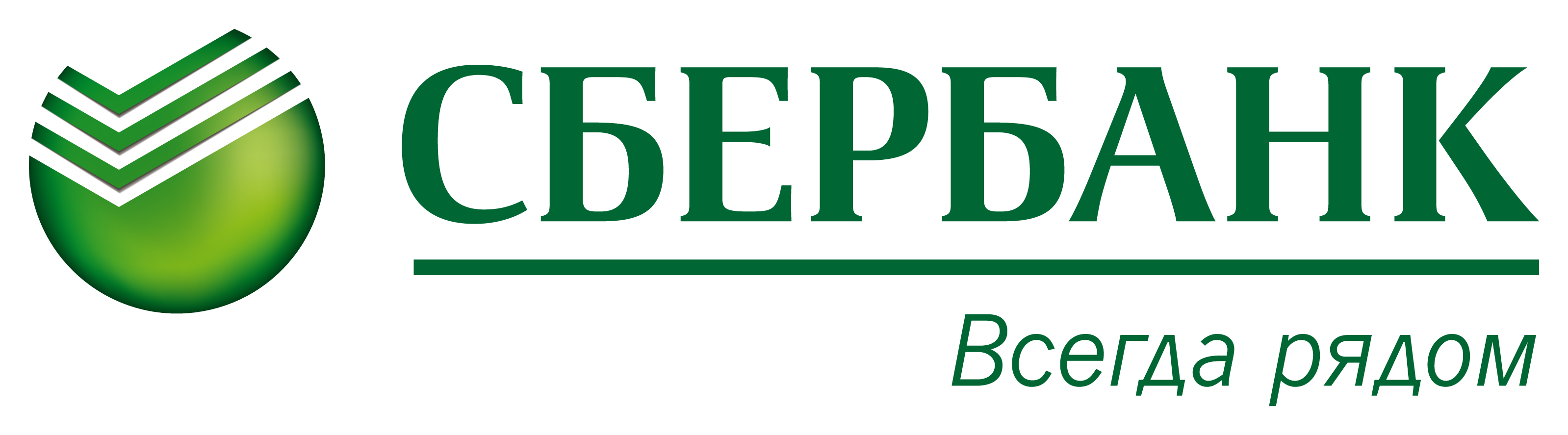 первоначальноекорректирующееЗАЯВЛЕНИЕ О ПРИСОЕДИНЕНИИк Условиям предоставления услуг в рамках «зарплатных» проектов.Договор о предоставлении услуг в рамках «зарплатных» проектов №__________________ от _____  ______________ 20____г.1. Реквизиты, обязательные к заполнениюНаименование заявителя (далее – Клиент): __________________________________________________________________            (полное наименование в соответствии с учредительными документами)_________________________________________________________________________________________________Место нахождения Клиента:________________________________________________________________________                              (наименование населенного пункта по месту государственной регистрации Предприятия (Организации)/Учебного заведения)Адрес Клиента: ____________________________________________________________________________________________       (в соответствии со сведениями, указанными в ЕГРЮЛ/ЕГРИП)_________________________________________________________________________________________________Почтовый адрес (для направления корреспонденции от Банка): ____________________________________________________________________________________________________________________________________________Контактный телефон Клиента: _______________________________________________________________________Адрес электронной почты Клиента (e-mail): Расчетный счет №                                                                                                                                            в____________________________________________________________________________________________________________БИК ___________________Корреспондентский счет №                                                                                                                        в____________________________________________________________________________________________________________Клиент является по законодательству Российской Федерации                     резидентом                  ИНН Клиента: __________________, КПП Клиента: ___________________,  ОКАТО:____________________,ОКПО Клиента: ________________________, ОГРН Клиента: ________________________________________.Расчетный счет/счета для списания денежных средств на основании Электронных реестров при обслуживании в рамках «зарплатного» проекта: __________________________________________________________________________________________________________________________________________________________________________________________________  Расчетный счет для оплаты услуг Банка за обслуживание в рамках «зарплатного» проекта:Номер Договора о предоставлении услуг с использованием системы дистанционного банковского обслуживания: _____________________________________от_____________________________________г.Номер Соглашения об обмене документами в электронном виде (заполняется при наличии)   №____________________от___________________г.Номер Договора-Конструктора № _________________________________ от ________________________г.  □ Тарифы Банка:*Выпускаются при условии соответствия Держателя карты дополнительным требованиям Банка.  □ Тарифы Банка при обслуживании в рамках Пакета услуг «Зарплатный»:*Выпускаются при условии соответствия Держателя карты дополнительным требованиям Банка.*Выпускаются при условии соответствия Держателя карты дополнительным требованиям Банка. Настоящим в соответствии со статьей 428 Гражданского кодекса Российской Федерации Клиент присоединяется к действующей редакции Условий предоставления услуг в рамках «зарплатных» проектов, известных Клиенту и имеющих обязательную для Клиента силу, и просит на указанных условиях заключить с ним Договор о предоставлении услуг в рамках «зарплатных» проектов.Настоящим Клиент подтверждает, что:ознакомился с Условиями предоставления услуг в рамках «зарплатных» проектов, понимает текст данных Условий, выражает свое согласие с ними и обязуется их выполнять;настоящее Заявление является документом, подтверждающим факт заключения Договора о предоставлении услуг в рамках «зарплатных» проектов;уведомлен о возможности подписания с Банком двусторонних договоров о предоставлении услуг в рамках «зарплатных» проектов, но делает выбор в пользу заключения Договора о предоставлении услуг в рамках «зарплатных» проектов на основании настоящего Заявления;с даты вступления в силу настоящего Договора о предоставлении услуг в рамках «зарплатных» проектов прекращают действие договоры _________________________________________________________________                                                                                                                 (заполняется при необходимости)Подпись Клиента (уполномоченного представителя Клиента)______________________________________________________________________________________________________________________________, действующего(ей)                                           (должность, фамилия, имя, отчество Клиента (уполномоченного представителя Клиента))на основании _______________________________________________________________________________(наименование документа – Устав, Доверенность, иной соответствующий документ)_____________________/ __________________________/                                                                                                                          подпись                                                 Фамилия, И. О.М.П. Клиента                                                                                                        ______ _________________ 20_____ г. Настоящим в соответствии со статьей 428 Гражданского кодекса Российской Федерации Клиент присоединяется к действующей редакции Условий предоставления услуг в рамках «зарплатных» проектов, известных Клиенту и имеющих обязательную для Клиента силу, и просит на указанных условиях заключить с ним Договор о предоставлении услуг в рамках «зарплатных» проектов.Настоящим Клиент подтверждает, что:ознакомился с Условиями предоставления услуг в рамках «зарплатных» проектов, понимает текст данных Условий, выражает свое согласие с ними и обязуется их выполнять;настоящее Заявление является документом, подтверждающим факт заключения Договора о предоставлении услуг в рамках «зарплатных» проектов;уведомлен о возможности подписания с Банком двусторонних договоров о предоставлении услуг в рамках «зарплатных» проектов, но делает выбор в пользу заключения Договора о предоставлении услуг в рамках «зарплатных» проектов на основании настоящего Заявления;с даты вступления в силу настоящего Договора о предоставлении услуг в рамках «зарплатных» проектов прекращают действие договоры _________________________________________________________________                                                                                                                 (заполняется при необходимости)Подпись Клиента (уполномоченного представителя Клиента)______________________________________________________________________________________________________________________________, действующего(ей)                                           (должность, фамилия, имя, отчество Клиента (уполномоченного представителя Клиента))на основании _______________________________________________________________________________(наименование документа – Устав, Доверенность, иной соответствующий документ)_____________________/ __________________________/                                                                                                                          подпись                                                 Фамилия, И. О.М.П. Клиента                                                                                                        ______ _________________ 20_____ г.2. Заполняется Банком2. Заполняется Банком__________________________________________________________________________________________(указывается наименование подразделения ПАО Сбербанк, принявшего Заявление)Место нахождения: г.МоскваАдрес: Россия, Москва, 117997, ул. Вавилова, д. 19 Почтовый адрес (для направления корреспонденции)_______________________________________________________________________(указывается почтовый адрес подразделения ПАО Сбербанк, принявшего Заявление)__________________________________________________________________________________________________(указываются банковские реквизиты)____________________________________________________________________________________________________________________________________________________________________________________________________________________(указывается наименование подразделения ПАО Сбербанк, принявшего Заявление)Место нахождения: г.МоскваАдрес: Россия, Москва, 117997, ул. Вавилова, д. 19 Почтовый адрес (для направления корреспонденции)_______________________________________________________________________(указывается почтовый адрес подразделения ПАО Сбербанк, принявшего Заявление)__________________________________________________________________________________________________(указываются банковские реквизиты)__________________________________________________________________________________________________________________________ОТМЕТКИ БАНКАОТМЕТКИ БАНКАЗаявление принял, идентификацию Клиента осуществил______________________________________________(должность уполномоченного работника)_____________________/ ________________________/                    подпись                                                       Фамилия, И. О.В приёме Заявления отказал по причине ___________________________________________________________________________________________________________________________________________________________________(должность уполномоченного работника)_____________________/ ________________________/                    подпись                                                       Фамилия, И. О.Заключить/внести изменения в Договор о  предоставлении услуг в рамках «зарплатных» проектов разрешаю ______ ________________ 20______ года______________________________________________(должность уполномоченного работника)_____________________/ ________________________/                    подпись                                                       Фамилия, И. О.